Annexe 1 de l’instruction n° 2017-I-08Ce formulaire est à servir en cas de nomination ou de renouvellement de dirigeant effectif conformément à l’article 2 de l’instruction n°2017-I-08Pour être considéré comme complet, le dossier doit comporter :Un exemplaire daté et signé du présent formulaire qui est disponible sur le site internet de l’Autorité de contrôle prudentiel et de résolution (ACPR) accessible à l’adresse suivante :http://acpr.banque-france.fr/agrements-et-autorisations/procedures-secteur-assurance.fr et les documents suivants :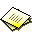 Les documents, dûment remplis et signés, sont à adresser par courrier et sous format électronique à l’Autorité de contrôle prudentiel et de résolution aux adresses suivantes : Autorité de Contrôle Prudentiel et de RésolutionDirection des agréments, des autorisations et de la réglementation66-2789 Service des organismes d’assurance61, rue Taitbout 75436 Paris Cedex 09Adresse électronique : 2789-DIRIGEANTS-RFC-SOA-UT@acpr.banque-france.frAvertissementLes réponses au questionnaire ci-après doivent être accompagnées de toutes les précisions permettant d'éclairer l’appréciation de l’Autorité de contrôle prudentiel et de résolution. Il importe que toutes les rubriques soient servies. Les manquements ou infractions ayant donné lieu à amnistie ne doivent pas être mentionnés.Les renseignements concernant des organismes non assujettis ne doivent être communiqués que dans la mesure où cette transmission n'est pas interdite par une obligation de discrétion ou par la réglementation.    Le questionnaire doit être retourné dûment complété et signé par l'intéressé et par un autre dirigeant effectif au sens de l’article L.612-23-1-II du code monétaire et financier. Désignation de l’entreprise concernée par le présent formulaire  Personne chargée de la préparation du dossier (contact pour l’ACPR)Autres contributeurs à la préparation du dossierDirigeant effectif concerné par le présent formulaireAdresse personnelle (Indiquer le lieu de résidence envisagé à la suite de la prise de fonction s'il est différent du lieu actuel. Tout changement d’adresse devra être porté à la connaissance du secrétariat de l’ACPR.)Questionnaire relatif au dirigeant effectifNomination : Joindre le procès-verbal du Conseil d’administration ou du Conseil de surveillance nommant la personne concernée par la présente demande comme dirigeant effectif, si cette personne n’exerce pas une fonction conférant la qualité de dirigeant effectif.Renseignez le tableau ci-dessous recensant les dirigeants effectifs (au sens de l’article L.612-23-1-II du CMF), y compris la personne concernée par la présente demande  et détaillant les attributions, les connaissances (formation initiale, formation continue) et l’expérience (faire notamment figurer les éventuelles autres fonctions exercées au cours des dix dernières années). Joindre un organigramme fonctionnel de l’organisme pour lequel la présente déclaration est faite. L’organigramme devra préciser les modalités de partage des responsabilités avec les autres dirigeants effectifs.*Mettre en évidence les fonctions exercées dans le domaine des assurancesPrécisions complémentaires : Si le dirigeant effectif n’a pas la qualité de mandataire social : Renseignez le tableau ci-dessous s’il est prévu que vous commenciez ou continuiez à exercer d’autres fonctions de direction ou de membre du conseil quel que soit le type d’entreprise.Veuillez vérifier que vous respectez les règles relatives au cumul des mandats applicables à l’organisme pour lequel la présente déclaration est faite, et indiquez la répartition de votre temps consacré à chacun de vos mandats. Indiquez les mandats pour lesquels vous pourriez connaître des conflits d’intérêts : dans ce cas, précisez les dispositions que vous comptez prendre pour y remédier, et si des dispositions statutaires de l’organisme pour lequel vous répondez au présent questionnaire vous sont ou vous seraient applicables dans ce domaine.Tableau 1 : Mandat(s) au sein du groupe d’appartenance de l’organisme (au sens du L.356-1 du code des assurances) pour lequel la présente déclaration est faite :Tableau 2 : Mandat(s) à l’extérieur du groupe d’appartenance (au sens du L.356-1 du code des assurances) de l’organisme pour lequel la présente déclaration est faite :Précisions complémentaires :Si vous avez détenu au cours des dix dernières années au moins 20 % du capital ou des droits de vote d’une entreprise, été un associé en nom ou un associé commandité d'une autre entreprise, précisez :Engagements pris en France ou à l’étranger au titre des fonctions précédemment exercées en France ou à l’étranger :7.  Avez-vous, directement ou indirectement par l’intermédiaire de proches, des liens financiers ou non financiers avec les dirigeants, les membres du conseil ou les titulaires de postes clés de l’entreprise mentionnée dans ce questionnaire ?Avez-vous, directement ou indirectement par l’intermédiaire de proches, des liens financiers ou non financiers avec les dirigeants, les membres du conseil ou les titulaires de postes clés de la maison-mère, des actionnaires de contrôle, des filiales ou des sociétés dans lesquelles cette entreprise détient des participations ?Précisez, pour chacun des cas ci-dessous, si l'une des entreprises dans lesquelles vous avez exercé au cours des dix dernières années ou exercez encore des responsabilités ou des fonctions de dirigeant effectif ou dont vous détenez une participation d’au moins 20 %, êtes ou avez été un associé en nom ou un associé commandité :Précisez, pour chacun des cas ci-dessous, si vous avez fait l’objet au cours des dix dernières années : 11 Autres informations : 12. Question complémentaire concernant uniquement les dirigeants effectifs de succursales françaises  d'organismes n'appartenant pas à l'Espace économique européen (EEE) : Déclarations sur l’honneur« Je soussigné       certifie ne pas avoir fait l’objet de condamnations visées aux I et II de l’article L.322-2 du Code des assurances, au I de l’article L.114-21 du Code de la Mutualité et à l’article L. 931-7-2 du Code de la Sécurité sociale ».								À      , le      Nom écrit en toutes lettres et  signature du dirigeant effectif :Je soussigné       certifie que les informations communiquées à l’Autorité de contrôle prudentiel et de résolution dans le cadre de ma nomination en qualité de       de     , sont exactes. Je m'engage à porter immédiatement à la connaissance de l’Autorité de contrôle prudentiel et de résolution les changements des éléments contenus dans cette déclaration».À      , le      Nom écrit en toutes lettres et  signature du dirigeant effectif  « En ma qualité de       je soussigné       certifie, après avoir procédé aux vérifications d'usage, que les informations communiquées par M       à l’Autorité de contrôle prudentiel et de résolution dans le cadre de sa nomination en qualité de       de     , sont à ma connaissance exactes. Je m'engage à porter immédiatement à la connaissance de l’Autorité de contrôle prudentiel et de résolution les changements des éléments contenus dans cette déclaration et dont j'aurais connaissance ».À     , le      Nom écrit en toutes lettres et signature d’un autre dirigeant effectif de l’organisme Ces informations sont destinées, dans le cadre des lois et règlements en vigueur, à l’Autorité de contrôle prudentiel et de résolution. Par ailleurs, ces informations peuvent être communiquées notamment à d’autres autorités, dans les cas limitativement prévus par la réglementation applicable.Dans le cadre législatif français, conformément à la loi n° 78-17 du 6 janvier 1978 relative à l'informatique, aux fichiers et aux libertés, le droit d'accès et, le cas échéant, de rectification des informations enregistrées s'exerce auprès du Secrétaire général de l’Autorité de contrôle prudentiel et de résolution, en précisant qu’il concerne la Direction des agréments, des autorisations et de la réglementation (DAAR).une copie ou une version scannée d’une pièce d’identité en cours de validité du dirigeant effectif,le curriculum vitae en français, actualisé, daté et signé par le dirigeant effectif, indiquant notamment de façon détaillée les formations suivies, les diplômes obtenus et pour chacune des fonctions exercées au cours des 10 dernières années en France  ou à l’étranger, le nom ou la dénomination sociale de l’employeur ou de l’entreprise concernée, les responsabilités effectivement exercées, les résultats obtenus en termes de développement de l’activité et de rentabilité, une copie certifiée conforme du document de nomination du dirigeant effectif (un extrait du procès-verbal de l’organe social ayant procédé à la nomination),le bulletin n°3 du casier judiciaire datant de moins de 3 mois ou un document équivalent délivré par une autorité administrative ou judiciaire compétente de l’État dont la personne est un ressortissant. Lorsqu’elles sont ressortissantes d’un État qui n’est pas partie à l’accord sur l’Espace Économique Européen, les documents attestant de la régularité de leur situation sur le territoire français,pour les dirigeants effectifs ne résidant pas en France depuis trois ans au moins, une attestation tenant lieu d’extrait de casier judiciaire, émanant de l’autorité compétente du pays où le déclarant réside et comportant la désignation de l’autorité signataire et du pays concerné,la déclaration de non condamnation relative aux I et II de l’article L. 322-2 du code des assurances, au I de l’article L 114-21 du code de la mutualité, et à l’article L 931-7-2 du code de la sécurité sociale.Dénomination socialeSIREN :Identifiant d’entité juridique (LEI), si disponibleCivilitéNomPrénomTitre/fonctionN° de téléphoneE-mailCivilitéNomPrénomN° de téléphoneTitre/fonctionNomPrénomN° de téléphoneTitre/fonctionCivilitéNom d’usageNom de familleAliasPrénomAutres prénomsNom du pèrePrénom du pèreNom de la mèrePrénom de la mèreDate de naissancePays de naissanceCommune 
de naissanceCode postal 
commune de naissanceNationalitéAutre nationalitéCode postalVillePaysE-mailFonctionDate d’entrée en fonctionNiveau de connaissance en français 
Niveau de connaissance en français 
Fonctions actuellement exercées au sein de l’entreprise avant la nomination (le cas échéant)Fonctions exercées après la nominationIdentité et fonctionsAttributionsDate de nomination et, le cas échéant, durée du mandatFormation initiale et continueExpérience(assurance/hors assurance en précisant la durée)*Autres compétences Quelle est l’étendue des pouvoirs qui vous sont délégués ?Quel est leur mode d’attribution ?Intitulé du posteDénomination socialeForme juridiqueSIREN, code LEI le cas échéantEntités ayant leur siège en FranceEntités ayant leur siège en FranceEntités ayant leur siège hors de FranceEntités ayant leur siège hors de FranceIntitulé du posteDénomination socialeForme juridiqueSIREN, code LEI le cas échéantEntités ayant leur siège en FranceEntités ayant leur siège en FranceEntités ayant leur siège hors de FranceEntités ayant leur siège hors de FranceNom de ces entreprisesActivité de ces entreprisesNiveau de participation  (en pourcentage du capital et en droits de vote)Période concernéeLien entre ces entreprises et l’organisme qui dépose le dossierÊtes-vous lié par certains engagements à ce titre (clause de non concurrence, par exemple) ?S’est vu refuser ou retirer une autorisation ou un agrément dans le domaine des assurances, bancaire, ou financier, en France ou à l'étranger ou d’une mesure de redressement ou liquidation judiciaires en précisant les procédures en cours.A vu ses commissaires aux comptes ou les contrôleurs légaux pour les entreprises ayant leur siège social à l’étranger refuser de certifier les comptes ou assortir leur certification de réserves A fait l'objet d'une condamnation pénale, d'une sanction administrative ou disciplinaire prise par une autorité de contrôle ou une organisation professionnelle, notamment une mesure de suspension ou d’exclusion d’une organisation professionnelle en France ou à l'étranger. Une telle procédure est-elle en cours ?d'une condamnation pénale, d’une interdiction de gérer, d’une sanction administrative ou disciplinaire d'une autorité de contrôle ou professionnelle ou d'une mesure de suspension ou d'exclusion d'une organisation professionnelle en France ou à l'étranger. Faites-vous actuellement l’objet d’une telle procédure ?d'un licenciement pour faute professionnelle ou d’une révocation d’un de vos mandats (donnez dans ce cas toutes précisions utiles). Une telle procédure est-elle en cours en France ou à l’étranger ?Avez-vous fait l’objet d’un examen par une autre autorité de supervision des assurances ou une autre autorité non assurantielle de votre expérience, compétence et honorabilité ? Nous fournir le résultat de cette évaluation.Fournir, le cas échéant, toute information susceptible d'éclairer l’appréciation de l’ACPR sur votre honorabilité et votre compétence.Quelle est l'étendue des responsabilités qui vous ont été attribuées par la direction de votre société ?